Student Employee IntroductionThis guide provides basic steps the student performs in their portion of the web based Student eTime application.Student employees will use the Student Employment > Enter Time Worked option in eServices to record their hours worked and submit them to their supervisors to review and approval each pay period. Security Student Employee: No specific security is needed but the ability to login to Student eServices. Access Student Employee: Can access the application on their computer and/or mobile device through Student eServices > Student Employment located on the left-side navigation bar > Enter Time Worked. 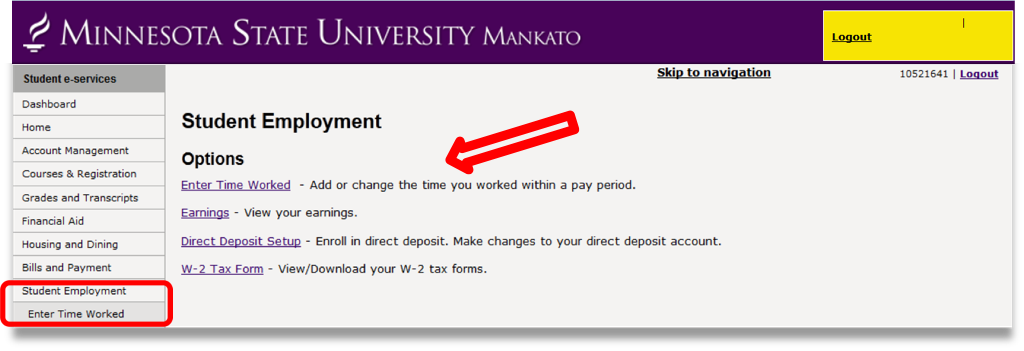 Figure  MnSCU eservices Student Employment screen. Enter Time Worked optionAdd Time Worked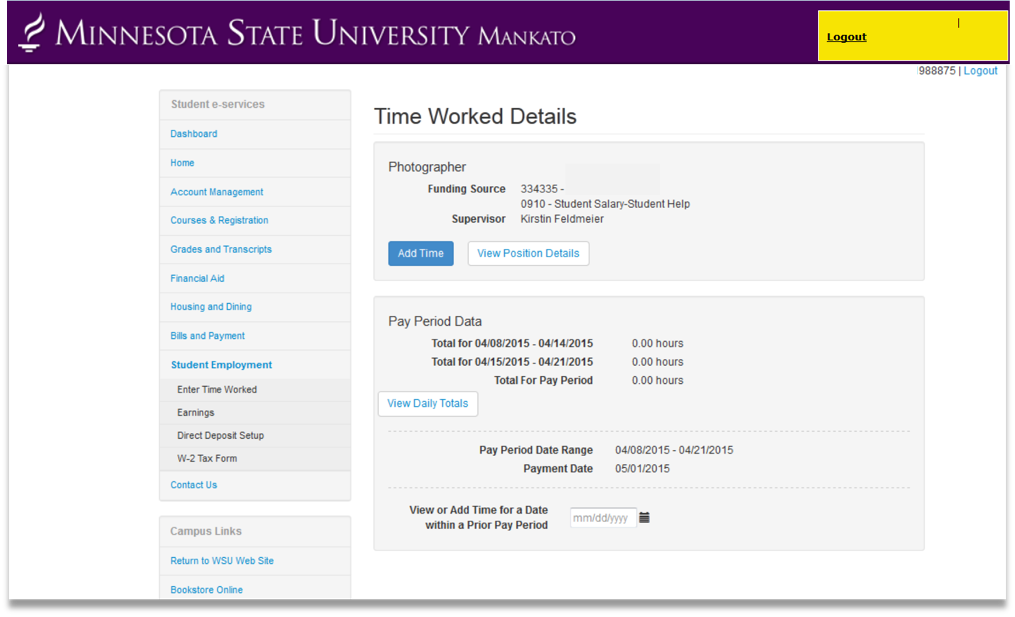 Figure  eTime - Time Worked Details - Add Time Worked, Select Add TimeSelect [Add Time]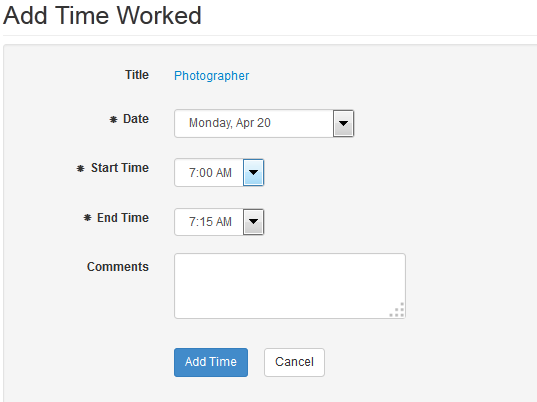 Figure 3 Add Time Worked, Monday April 20, Start Time 7am, End Time 7:15amSelect the Date in the pay period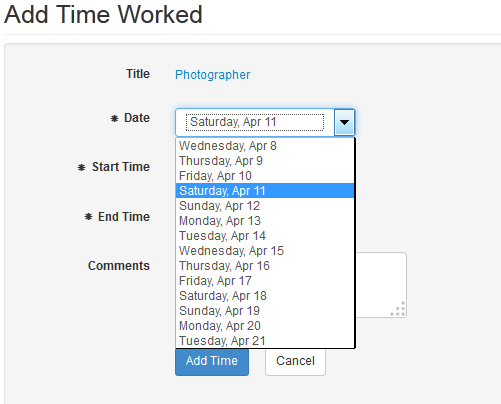 Figure 4 Add Time Worked example. Drop down menu, selecting Saturday April 11Select the Start Time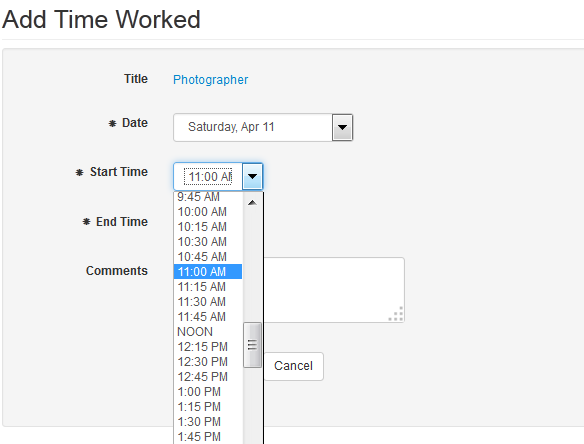 Figure 5 Add Time Worked example - Start Time drop down list - 11am selectedSelect the End Time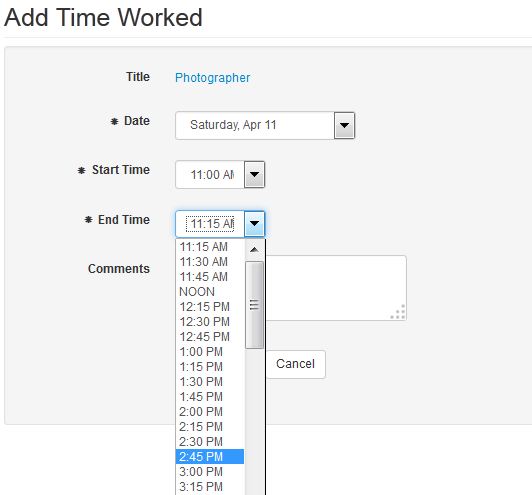 Figure 6 Add Time Worked example - End Time drop down list 2:45pm selectedThe hours entered displayClick [Add Time]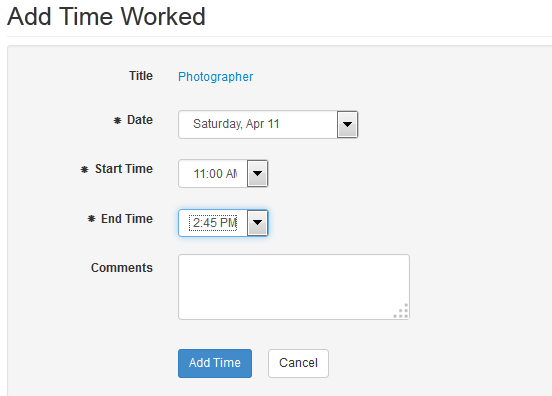 Figure 7 Add Time Worked example - Add Time button highlightedA message displays that the time was added successfully.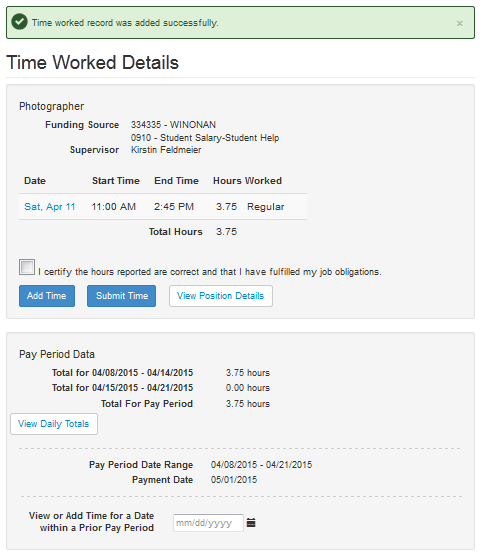 Figure 8 Time Worked Details example, submitted successfully textSubmit Time WorkedAt the end of each pay period the student employee will submit the hours so their supervisor can go and approval them.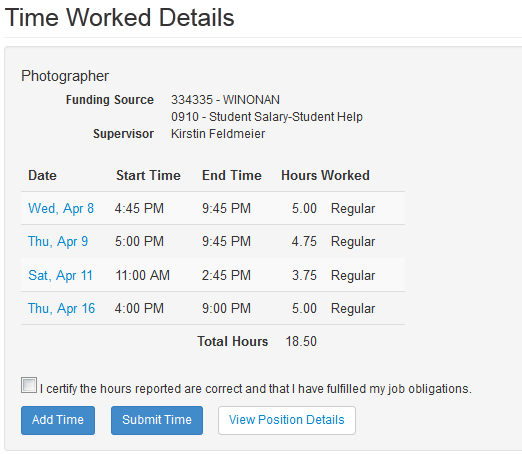 Figure 9 Time Worked Details example overview. Select the check box next to statement " I certify the hours reported are correct and that I have fulfilled my job obligations."Select the check box next to the statement “I certify the hours reported are correct and that I have fulfilled my job obligations” for each position to be submitted.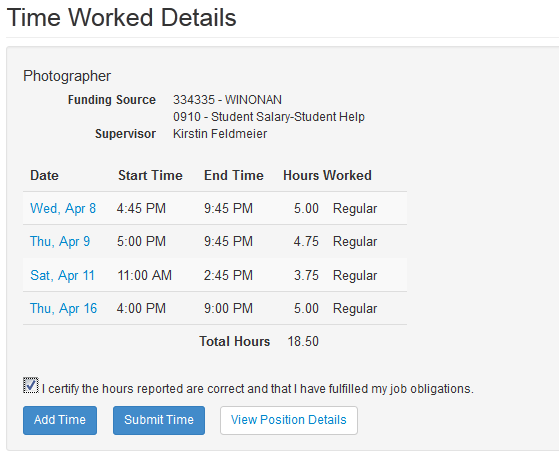 Figure 10 Time Worked Details example. Check box selected.Click the [Submit Time] buttonFigure 11 Time Worked Details example. Submit Time buttonA message displays that the time was submitted successfully. In addition to a Submitted timestamp in the bottom lower right corner  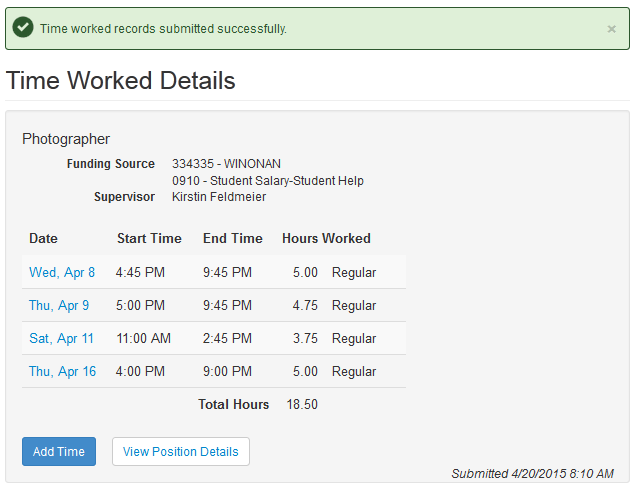 Figure 12 Time Worked Details example. Submitted timestamp indication.Modify Time WorkedIf the time entered needs to be change, the student can modify the record.Note: Only records that have not been processed can be modified.Select on the Date that needs modification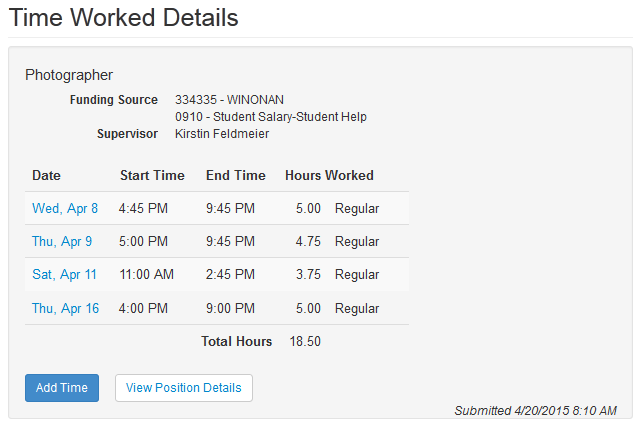 Figure 13 Time Worked Details example. Shows pay period dates that can be selected.That day’s details display Select [Modify]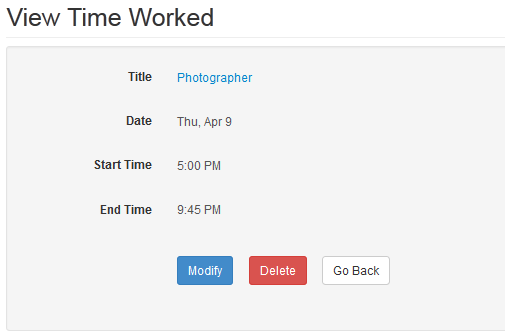 Figure 14 View Time Worked example. April 9 Start Time 5pm, End Time 9:45pm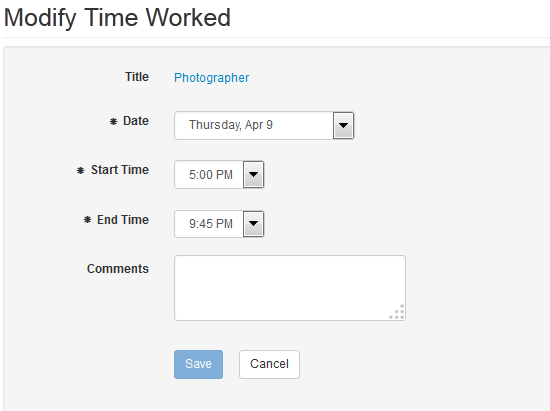 Figure 15 Modify Time Worked example illustration. Thursday, April 9th, Start Time 5pm, End Time 9:45pmMake the change 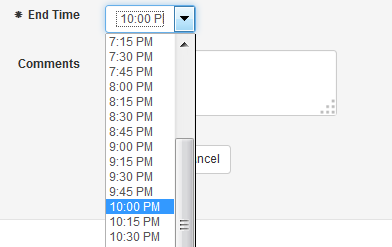 Figure 16 Modify Time - drop down list indicating 10pm is shown for End TimeThe End time is now correctSelect [Save]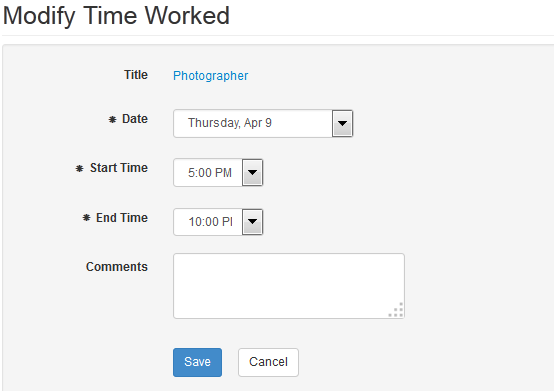 Figure 17 Modify Time Worked example - select Save button illustrationA message displays that the time worked was added successfully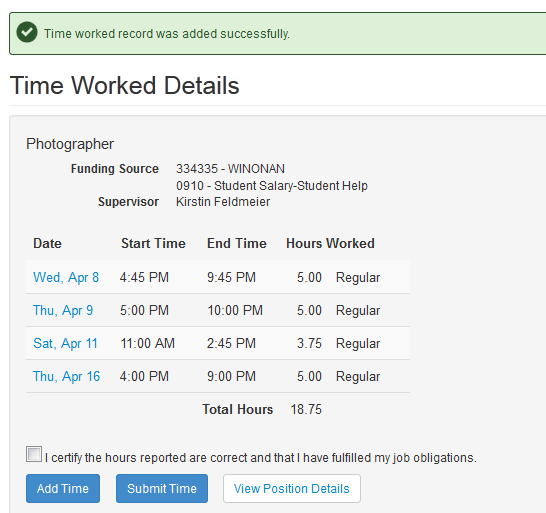 Figure  Time Worked Details  - “Time worked record was added successfully”If the hours were already submitted, they will need to be submitted againDelete Time WorkedIf time worked was entered in error, the student can delete it.Note: Only records that have not been processed can be deleted.Select the Date of the record that needs deleting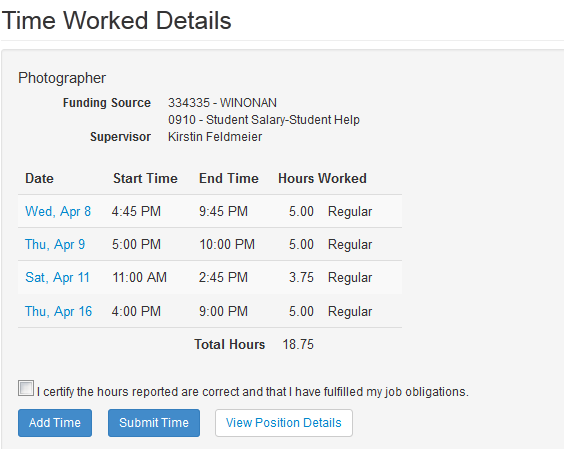 Figure  Time Worked Details - Displays April 9 through April 16 datesThat day’s details displaySelect [Delete]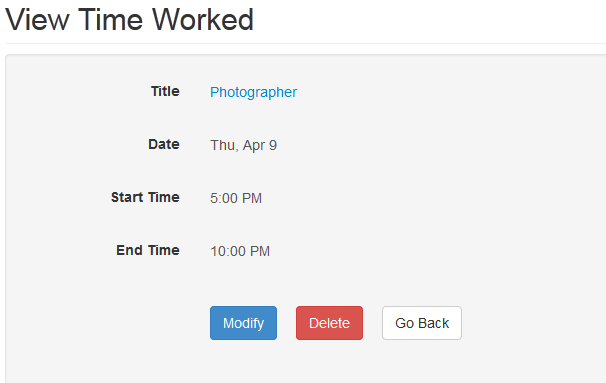 Figure  Time Worked Details - Displays April 9 date april 9, start time 5pm end time 10pmA message displays that the record was deleted successfully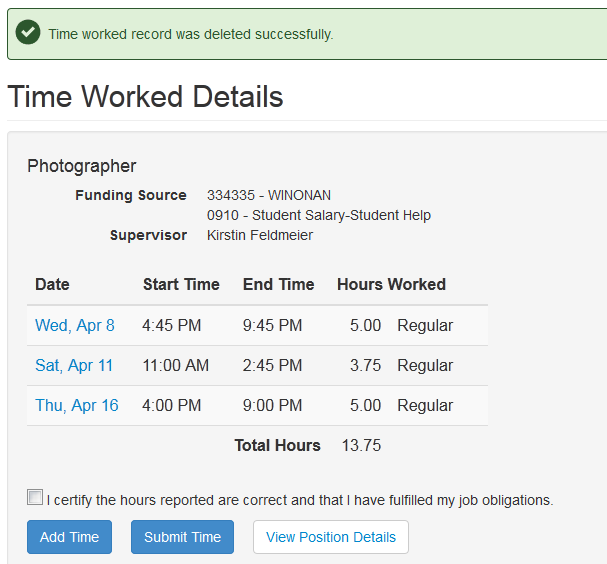 Figure  Time Worked Details - Displays April 9, April 11 and April 16 datesIf the hours were already submitted, they will need to be submitted againNeed Help?If you need additional assistance, please contact the MnSCU ITS Service Desk or call 877-GO-MNSCU (877-466-6728). The Minnesota State Colleges and Universities system is an Equal Opportunity employer and educator.